Al Responsabile Anticorruzione del Comune di StrianoOSSERVAZIONI ALLA BOZZA DEL CODICE DI COMPORTAMENTO Il/La sottoscritto/a____________________________________nato/a___________il ___________________residente nel Comune di___________________________Via/P.zza____________________________________________________________in qualità di__________________________________________________________(specificare la qualifica: Es. dipendente del Comune di __________, componente OO.SS, componente R.S.U., Presidente dell’Associazione comunale ________________, iscritto ordine professionale XXXXX, cittadino, ecc.)PROPONE-le seguenti modifiche agli articoli del documento in oggetto visionato sul sito del Comune di Striano , nella home page/sezione “Amministrazione Trasparente”Disposizioni generaliAtti generali1.	ARTICOLO                 MOTIVAZIONILuogo e data, ________________________________								FIRMA						____________________________________COMUNE DI STRIANO(Città Metropolitana di Napoli)Via Sarno, 1 - 80040 StrianoTel. 081.8276202 – Fax 081 8276103   –   P.I. 01254261215  -  C.F.  01226000634     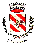 